Certificate Course on Advance Welding TechnologyCourse Id : MSME/CCAWTCandidate Eligibility : Inter / ITI  passed or its equivalent.No. Of NOS (If QP) : 4 NSQF Level : 4 Cost Category : 2 Course Duration Theory duration : 144Practical duration : 336OJT duration : 120 Trainer Qualification Work ExperienceCONTACT DETAILS OF THE BODY SUBMITTING THE QUALIFICATION FILE Name and address of submitting body:Tool Room & Training Centre, Patna (An Extension Centre of Indo-Danish Tool Room, Jamshedpur)Ministry of MSME, Govt. of IndiaPatliputra Industrial EstatePatna-800013(0612) 2270744Name and contact details of individual dealing with the submissionName					: Shri. Ashutosh KumarPosition in the organisation		: General Manager (I/c) Tel number(s)	: (0612) 2270744Mobile					: 7260801191E-mail address				: trtcpatna14@gmail.comASSESSMENTBody/Bodies which will carry out assessment:Examination cell -   Tool Room & Training Centre, PatnaHow will RPL assessment be managed and who will carry it out?YES. Learners who have met the requirements of any Unit Standard that forms part of this qualification may apply for recognition of prior learning to the relevant Education body. The applicant must be assessed against the specific outcomes and with the assessment criteria for the relevant Unit Standards.Describe the overall assessment strategy and specific arrangements which have been put in place to ensure that assessment is always valid, reliable and fair and show that these are in line with the requirements of the NSQF.1. ASSESSMENT GUIDELINE: - Criteria for assessment based on each learning outcomes, will be assigned marks proportional to its importance.   - The assessment for the theory & practical part is based on knowledge bank of questions created by trainers and approved by Examination cell (TRTC, Patna)   - For each Individual batch, Examination cell will create unique question papers for theory part as well as practical for each candidate at each examination.   - To pass the Qualification, every trainee should score a minimum of 40% in each Theory and 50% in each Practical subject.   - Assessment comprises the following components:>Job carried out in labs/workshop>Record book/ daily diary>Answer sheet of assessment>Viva –voce>Progress chart>Attendance and punctuality2. ASSESSORS:TRTC Patna faculty teaching the Advanced Programming and Operation with CAD/CAM course, also assesses the students as per guidelines set by Examination cell of TRTC. Faculties are trained from time to time to upgrade their skills on various aspects such as conduction of assessments, teaching methodology etc.  3. ELIGIBILITY TO APPEAR IN THE EXAM:Minimum 70% attendance is compulsory for the students to appear for the assessments.4. MARKING SCHEME:Semester-I5. PASSING MARKS:Passing criteria is based on marks obtain in attendance record, term works , assignments, practical’s performance, viva or oral exam, module test, class test, practical exam and final exam Minimum Marks to pass practical exam – 60%Minimum Marks to pass theory exam – 40%Grade Equivalents:->85%                           Ex>65% & <85%             A>50% & <65%             B>35% & <50%             C<35%                            D6. RESULTS AND CERTIFICATION:The assessment results are backed by evidences collected by assessors. Successful trainees are awarded the certificates by TRTC, Patna.ASSESSMENT EVIDENCEASSESSMENT EVIDENCEAssessment evidence comprises the following components document in the form of records: Job carried out in labs/workshopRecord book/ daily diaryAnswer sheet of assessmentViva –voceProgress chartAttendance and punctualityCourse CurriculumSyllabus content with time structureFor the course of Certificate Course on Advance Welding TechnologyDuration: 600 hrs. External assessmentsEXAMINATIONEvidence of levelTrainer QualificationWork ExperienceMinimum - Diploma/Degree in Mechanical EngineeringCertified for Job Role: “Diploma/Degree” with Minimum acceptance score of 60 %Recommended that the Trainer is certified for the Job Role: “Diploma/Degree” with Minimum accepted score of 60%.Alternatively, must have successfully undergone a CGSC organized TOT workshop on “How to Trainer”.Minimum 3 to 4 years of industry experience in relevant job role and a Minimum of 3 to 4 years and Training experience in relevant job role.Qualification Title Certificate Course on Advance Welding TechnologyQualification Code MSME/CCAWTNature and purpose of the qualification           Nature: A general qualification offered in a formal educational context.Purpose: To get unemployed people into work.Body/bodies which will award the qualificationTool Room & Training Centre, Patna (Certificate Awarded by TRTC, Patna)Body which will accredit providers to offer courses leading to the qualificationTool Room & Training Centre, Patna (Certificate Awarded by TRTC, Patna)Body/bodies which will carry out assessment of learnersExamination Cell of Tool Room & Training Centre, Patna Occupation(s) to which the qualification gives accessWelder  Licensing requirementsNot ApplicableLevel of the qualification in the NSQFLevel 4Anticipated volume of training/learning required to complete the qualification600Entry requirements and / or recommendationsInter / ITI  passed or its equivalent.Age 15 years to 35 yearsProgression from the qualificationJob Progression:After completion of course and after 3 years of field experience the trainee can work as a Assistant Welder  and after 5 years of experience, the person can work  as a Welder supervisor.Planned arrangements for the Recognition of Prior learning (RPL)YesInternational comparability where knownExistence of any official document suggesting the comparability of the qualification with the qualifications in other countries is not known.Date of planned review of the qualification.January 2020Formal structure of the qualification  Formal structure of the qualification  Formal structure of the qualification  Formal structure of the qualification  Formal structure of the qualification  Formal structure of the qualification  Title of component and identification codeMandatory/ OptionalEstimated size (learning hours)Theory hoursPractical hoursLevel1. Basic Metal workMandatory120229842. GAS WeldingMandatory2109211843. Fabrication of SteelMandatory1503012044.On Job TrainingMandatory120-1204TotalTotal600144456Sr. No.Method of AssessmentsWeightageEvaluator1Practical test25Trainer + Moderator (Head of Dept)+ Examiner nominated by Examination cell (TRTC)2Written test (Trade Theory)15Trainer + Moderator (Head of Dept)+ Examiner nominated by Examination cell (TRTC)3Basic Metal work10Trainer + Moderator (Head of Dept)+ Examiner nominated by Examination cell (TRTC)4Welding10Trainer + Moderator (Head of Dept)+ Examiner nominated by Examination cell (TRTC)5Fabrication of Steel 15Trainer + Moderator (Head of Dept)+ Examiner nominated by Examination cell (TRTC)6Internal assessment25Trainer + Moderator (Head of Dept)+ Examiner nominated by Examination cell (TRTC)TotalTotal100Title of ComponentTitle of ComponentCertificate Course on Advance Welding TechnologySr.noOutcomes to be assessedAssessment criteria for the outcome1Follow work ethics and identify necessary Competent to understand the requirement and physically fit to carry out the work Ensuring appropriate tools are in working condition and availableProhibiting consumption of alcohol and tobacco in any form, at workplaceBehave respectfully with co-workers and use appropriate language for inter-personal communication.Use public conveniences (toilets) only.2Perform task with due consideration to safety rules in coordination with team and following government regulations Check for all the personal protection equipments before entering into the workplaceConduct appropriate discussions within the teamBe aware of the working environment and promptly act during emergencies. Present facts and situations and use appropriate inspection for work and safety. Helping the co-workers at the time of need at workplaceMaintaining good working relationship3Apply professional knowledge & technical knowledge while performing the taskUnderstand the importance of Inspection and Quality Control.Displaying skills of WeldingTaking decisions at the workplace with due recognition and understanding of government set norms.4Should be able to work effectively in team to deliver desired results at workplaceGather a teamDivide work amongst the team members5Maintain regularity at the workplace.Maintaining regularity at the workplaceMaintaining decorum of the workplaceOpen to learning and engaged in discussions Execute the assigned task with in time frame6Able to work observing personal health, safety & environmental protocol at WorkshopKnow how of safety precautions Know how to give first aidShould know do’s and don’t’s on the work siteShould know about personal protection equipmentSpecific assessable outcomeSpecific assessable outcomeSpecific assessable outcomeS. noAssessable outcomesAssessment criteria1Metal work Capability Displaying skills for reading and  interpreting information that can be extracted from drawings, specifications, schedule and method statements. Demonstrating skills while cleaning surfaces, measuring, assembling, dismantling, cleaning.  Apply safe work practices, follow procedures, report problems and rectify them Minimise damage and maintain clean work placeUse appropriate tools and equipments Exercising safe practices while machine handling by wearing gloves.Uses personal protective equipments and access equipment safety to carry out the activity in accordance with legislation and organisational requirement.2Welding Capability Displaying skills for reading and  interpreting information that can be extracted from drawings, specifications, schedule and method statements. Demonstrating skills while cleaning surfaces, measuring, assembling, dismantling, cleaning.  Apply safe work practices, follow procedures, report problems and rectify them. Minimise damage and maintain clean work placeUse appropriate tools and equipments Exercising safe practices while machine handling by wearing gloves.Uses personal protective equipments and access equipment safety to carry out the activity in accordance with legislation and organisational requirement.Means of assessment Skill performance is assessed by conductingi)	Assignment for each semesterii)	Written test for each semesteriii)	Final exam after completion of both the semestersiv)	Practical exam for each semesterv)	Final practical exam after completion of both the semestersvi)	Viva / Oral ExamMeans of assessment Skill performance is assessed by conductingi)	Assignment for each semesterii)	Written test for each semesteriii)	Final exam after completion of both the semestersiv)	Practical exam for each semesterv)	Final practical exam after completion of both the semestersvi)	Viva / Oral ExamPass/FailPassing criteria is based on marks obtain in attendance record, term works , assignments, practical’s performance, viva or oral exam, module test, practical exam and final exam i)	Minimum Marks to pass practical exam – 60%ii)    Minimum Marks to pass theory exam – 40%Pass/FailPassing criteria is based on marks obtain in attendance record, term works , assignments, practical’s performance, viva or oral exam, module test, practical exam and final exam i)	Minimum Marks to pass practical exam – 60%ii)    Minimum Marks to pass theory exam – 40%Session Name: Basic Metal workSession Name: Basic Metal workSession Name: Basic Metal workSession Name: Basic Metal workSession Name: Basic Metal workPractical competencies(includes demonstration and activity)Practical competencies(includes demonstration and activity)Underpinning KnowledgeDuration (in hours)Duration (in hours)Demonstration (22 hours)Activity (98 hours)PracticalTheoryBench work.Arithmetic’s / Geometrical terminologies and problem solving.Identify select and use the Measuring tools:Steel foot rules, Steel tape, Vernier Caliper, Calipers (internal & external), Micrometer, Gauges, Solid steel squares, Protectors.Identify select and use the Marking tools: Steel scribers, Divider, Centre Punch, Surface gauge.Identify select and use the Cutting tools:Shears, Saws, Chisels, Punches.Identify select and use the Files and Scrapers: Single cut file, Cross cut, Rasp cut, Shapes of files, Flat scraper, Triangle scrapers.Identify select and use the Grinding: Wheels, Discs, and pencils.Identify select and use the Drills / CounterSinks: Twist drills, Counter sinks.Identify select and use the Threading: Types ofThreads, Tapes and Dies.Solve the problems 0f Arithmetic’s / Geometrical using Terminologies: Addition & Subtraction, Multiplication & Division, Metric system, Diameter / Circumference finding., Percentage, Conversion of Inches to Metric to Inches, Lines, Angles, Drawing of Radius, Corner finding from Isometric views, Views finding and matching of views.9822Job, tools and personal safety.Practical exercises.Kinds of Welding their principles and use.Explain and use the Safety Rules: Introduction to the safety rules and regulations for tools, work and personal.Prepare the selected jobs according to thedrawing.i.    Filing Exercise (Channel)ii.    Squaring. iii.         Marking. iv.         Sawing.v.          Drilling.vi.         Counter Sinking. vii.        Threading.viii.       Stretching.ix.         Sheet Metal Box.Explain the different Kinds of Welding: Kinds of welding, their principles and use.Session Name: GAS WeldingSession Name: GAS WeldingSession Name: GAS WeldingSession Name: GAS WeldingSession Name: GAS WeldingPractical competencies(includes demonstration and activity)Practical competencies(includes demonstration and activity)Underpinning KnowledgeDuration (in hours)Duration (in hours)Demonstration (92 hours)Activity (118 hours)PracticalTheoryGas welding equipment and accessoriesSoldering andBrazing.Arc weldingProvide knowledge and skill on welding process, tools, equipment, accessories, electricity, welding machines, welding different joints.Identify and select the Gas welding equipment and accessories:Gas cylinders and Acetylene generator, Regulators, Hoses with fittings, Goggles, Spark lighter, Gas welding and Cutting Torches with nozzles / tips, Flashback arrestors, Filler rods, Burner pliers, their care and safety rules.Explain, Identify and select the Solderingaccessories.I.   Soldering Process,II.   Types of soldering iron, III.   Kinds of solders,IV.   Soldering fluxes.Explain the Basic Electricity terminologies andUnits:Conductor, Electrical Circuit, Current / Ampere, Voltage, Resistance and Watt.Explain the Arc welding Electrical terminologies.I.   Alternating current (AC), Direct Current (DC). II.   Open Circuit Voltage, Close Circuit (Arc)Voltage.III.   Polarity (Straight and Reverse).Distinguish the Welding Machines, their construction and use:I.   Transformer, II.   Generator,III.   Rectifier,Identify and use the proper Tools andEquipment:Cables, Electrode holder, Earth clamp, Welding screen / helmet, Chipping hammer, Steel wire brush, Leather apron, Leather gloves.Identify, select, store the Arc weldingElectrode:I.   Types of Core wire. II.   Types of coating.III.   Function of coating. IV.   Identifying electrode.V.   Selecting the correct electrode. VI.   Caring and storing electrode.11892Welding joints and positions, Welding and cutting techniques, Welding defects and practical skill.Soldering and brazing tools, equipment, Filler metals, Fluxes and Practical exercises.Arc weldingProvide knowledge and skill on welding process, tools, equipment, accessories, electricity, welding machines, welding different joints.Identify and Explain the types of welding joints:Butt joint, Corner joint, Tee joint, Lap Joint, Edge Joint.Identify and Explain the types of welding positions:Flat position, Horizontal position, Vertical position, Overhead position.Explain and select the Welding techniques:Forehand welding, Backhand welding.Select and use the Oxy-Acetylene Cutting techniques:Flame cutting process, freehand cutting, Guide bar cutting, Curve and Circular cutting.Identify Welding defects (Arc & Gas), causes and select remedies:Lack of Fusion, Under cut, Blowholes, Porosity, Slag inclusion, Cracks, Their causes and remedies.Weld the job with Gas welding on practicalexercises:I.   Lightening of flame.II.   Adjusting of flames (Carburizing, Neutral andOxidizing).III.   Blind weld flat (Puddling procedure). IV.   Double flange edge weld.V.   Butt joint flat.VI.   Corner joint (out side) flat. VII.   V - Butt joint flat.VIII.   Corner joint outside horizontal. IX.   Butt joint horizontal.X.   T-joint horizontal.XI.   Square butt joint vertical.XII.   Square butt joint on pipe flat.XIII.   Square butt joint on pipe horizontal. XIV.   Square butt joint on pipe fix.Solder the Joints on various metals.    Lap joint soldering on MS, GI, Cu and brass sheets.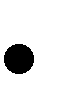     Butt joint soldering on MS, GI, Cu and brass sheets.Explain identify and select the Brazing accessories.I.   Brazing process,II.   Types of brazing filler metals, III.   Brazing fluxes,IV.   Melting Temperature of different metals,V.   Melting temperature of brazing filler metals.Braze the jobs on different metals.Lap joint brazing on MS sheet. Butt joint brazing on MS sheet.Double lap joint brazing on MS sheet.Brazing Non ferrous metals Cu, Brass, StainlessSteel.    Pipe on sheet / plate brazingExplain the Welding Arc:I.   Method of striking an arc (Tapping / Scratching), II.   Maintaining the arc (Long, Standard, Short),III.   Running short beads.Explain the factors for Running continuousBead:I.   Correct electrode. II.   Arc length.III.   Current and amperage. IV.   Speed of travel.V.   Electrode angle. VI.   Crater formation. VII.   Maintaining crater. VIII.   Breaking the arc. IX.   Restarting the arc.X.   Running continuous bead.Select the proper Bead forming Motions:Straight, Crescent, Figure 8, Rotary, Triangle.Weld the jobs with Arc welding on Practical exercises:I.   Striking the arc MS 200x100x6mm (1piece). II.   Running short beads.III.   Breaking and restarting the arc. IV.   Straight bead weld.V.   Depositing metal by weaving motion between straight beads.VI.   Square butt joint flat. VII.   Lap joint single pass. VIII.   T-fillet joint single pass.IX.   T-fillet joints multiple pass. X.   Out side corner joint.XI.   V-butt joint flat.XII.   Straight bead in horizontal position.XIII.   Lap joint horizontal position single pass. XIV.   V-butt joint in horizontal position.XV.   Straight bead in vertical down position. XVI.   Straight bead in vertical up position. XVII.   Lap joint vertical up.XVIII.   Butt joint vertical up.XIX.   Pipe on plateXX.   Pipe weld fix.XXI.   Pipe weld horizontalSession Name: Fabrication of SteelSession Name: Fabrication of SteelSession Name: Fabrication of SteelSession Name: Fabrication of SteelSession Name: Fabrication of SteelPractical competencies(includes demonstration and activity)Practical competencies(includes demonstration and activity)Underpinning KnowledgeDuration (in hours)Duration (in hours)Demonstration (30 hours)Activity (120 hours)PracticalTheoryDesign and Weld the steelExplain the Actual size and Fabrication sizeActual size of place, Tolerance / Margins of fitting, Actual making size, Type of design, Size of design.12030Design and Weld the steelDetermine the steps of work process in making the articles considering the design.I.   Cutting of metals in size.II.   Shaping or bending the pieces III.   Placing the pieces in the fixture.IV.   Tacking of pieces.V.  Welding of pieces. VI.   Hinge makingVII.   Hinge welding. VIII.   Making door bolt. IX.   Welding door bolt.X.   Grinding and Finishing.Practical exercises: (Should be prepared as project in a group of 4-5 trainees).i.      Window with safety grill. (Hinges doors / Slidingdoors).ii.      Door with solid sheet fitted with Threshold. iii.      Door with safety grill and lattice fitted.iv.      Railing in different design.		Session Name: On Job Training		Session Name: On Job Training		Session Name: On Job Training		Session Name: On Job Training		Session Name: On Job TrainingPractical competencies(includes demonstration and activity)Practical competencies(includes demonstration and activity)Underpinning KnowledgeDuration (in hours)Duration (in hours)Demonstration (0 hours)Activity (120 hours)PracticalTheoryOn Job Training1. Basic Metal work2. GAS Welding3. Fabrication of Steel1200Comp. NO.ASSESSABLE OUTCOMEASSESSABLE OUTCOMEASSESSMENT RESULTGENERICGENERICGENERICGENERIC11Follow work ethics and identify necessary materials and tools522Perform task with due consideration to safety rules in coordination with team and following government regulations 533Apply professional knowledge & technical knowledge while performing the task544Should be able to work effectively in team to deliver desired results at workplace555Maintain regularity at the workplace.566Able to work observing personal health, safety & environmental protocol at Workshop5SPECIFICSPECIFICSPECIFICSPECIFIC11Basic Metal work2522GAS Welding2533Fabrication of Steel20External Assessment Result100Sl.No.COURSE CODECOURSE NAMEExamination SchemeExamination SchemeExamination SchemeExamination SchemeExamination SchemeExamination SchemeExamination SchemeExamination SchemeTotal MarksSl.No.COURSE CODECOURSE NAMETheoryTheoryTheoryTheoryPracticePracticePracticePracticeTotal MarksSl.No.COURSE CODECOURSE NAMESessionalSessionalSemester ExamSemester ExamSessionalSessionalSemester ExamSemester ExamTotal MarksSl.No.COURSE CODECOURSE NAMEMax. MarksMin. to PassMax. MarksMin. to PassMax. MarksMin. to PassMax. MarksMin. to PassTotal Marks1.CCAWT-01Basic Metal work-Theory1043012----402.CCAWT-02Basic Metal work-Practical----20124024603.CCAWT-03GAS Welding-Theory1043012----404.CCAWT-04GAS Welding-Practical----20124024605.CCAWT-05Fabrication of Steel- Theory1043012----406.CCAWT-06Fabrication of Steel-Practical----20124024607.CCAWT -07On Job Training----40246036100LEVELProcess requiredProfessional knowledgeProfessional skillCore skillResponsibility4Work in familiar, predictable, routine, situation of clear choice.Factual knowledge of field of knowledge or study.Recall and demonstrate practical skill, routine and repetitive in narrow range of application, using appropriate rule and tool, using quality concepts.Language to communicate written or oral, with required clarity, skill to basic arithmetic and algebraic principles, basic understanding of social political and natural environment.Responsibility for own work and learning.4Level-4Level-4Level-4Level-4Level-4